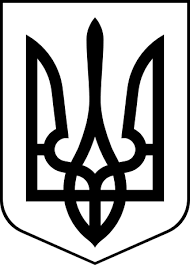 здолбунівська міська радаРІВНЕНСЬКОГО РАЙОНУ рівненської  областіВИКОНАВЧИЙ КОМІТЕТР І Ш Е Н Н Я23 лютого 2023 року                                                                                     № 33Про анулювання дозволу на розміщення засобу зовнішньої реклами Керуючись підпунктом 13 пункту «а» статті 30 Закону України                        «Про місцеве самоврядування в Україні», Законом України «Про рекламу», відповідно до постанови Кабінету Міністрів України від 29.12.2003 № 2067         «Про затвердження Типових правил розміщення зовнішньої реклами», Порядку розміщення зовнішньої реклами на території Здолбунівської міської територіальної громади, затвердженого рішенням Здолбунівської міської ради                від 28.09.2022 № 1299, розглянувши заяву фізичної особи - підприємця                        Алли АНТОНЮК,  виконавчий комітет Здолбунівської міської радиВ И Р І Ш И В:       	1.  Дозвіл на розміщення засобу зовнішньої реклами розміром 2,5 м x1,5 м у вигляді двостороннього щита у місті Здолбунів на перехресті вулиці Березнева та вулиці Марка Безручка, наданий рішенням виконавчого комітету Здолбунівської міської ради від 28.03.2018 № 68, анулювати з 23 лютого                     2023 року.        	2.  Контроль за виконанням рішення покласти на заступника міського голови з питань діяльності виконавчих органів ради Сосюка Ю.П.Міський голова                                                                        Владислав СУХЛЯК         